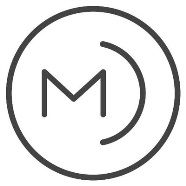 ROLE PROFILE for FINANCE ASSISTANT / CASHIERReports to Finance ManagerBased at SherborneOverviewThe purpose of this role is to support and facilitate an exemplary finance service to our internal users and external clients; ensuring we meet our compliance, regulatory and best practice standards at all times. It is our intention to deliver and be known for outstanding service provision. Operation of banking systems and transactionsCompletes all paperwork relating to online banking accuratelyFiles paperwork relating to online banking in a timely fashion Records information relating to online banking in the accounting system Processes BACS / CHAPS payments, TT’s and money transfers both GBP and internationalHandles property transactions – checking completion statements and keying in the payments onto the Bankline, ensuring the correct funds are available and funds are sent in a timely mannerObtains reports for all main accounts (office and client) on a daily basis and ensuring all transactions are posted to the firm’s accounting systemFiles all relevant paperworkReconciles balances with client and office bank statements on a daily basisCompletes month end procedures Prepares monthly bank reconciliations and ensures that these are checked and signed off by Finance PartnerProvides appropriate and timely management information and support Prepares end of month reportsManages monies receivedRecords all monies received in line with the Firm’s processes and standardsRequest posting slips from fee earners for funds receivedEnsures compliance with the Money Laundering RegulationsPosts within the accounts processes to ensure accurate and up-to-date accounts information is availableTake card payments from clientsVAT recordsEnsures that VAT is accurately charged and recordedPetty Cash and expensesMaintains system for the paying out of petty cashBalances petty cash monthlyProcesses staff expenses – posting to the correct nominals and arranging paymentMaintenanceDealing with out of date chequesAmending/creating standing ordersChasing up unclaimed funds received on a regular basisChecks interest if requested and update ledgersAnalysing client account ledgers, fees and costs and liaising with fee earners to clear applicable balancesPosting of searches e.g. land registry, searchflow and infotrackDeals with any queries that arise in a timely fashionOther dutiesThe above list is not exhaustive and the post holder will in addition be expected to undertake any other duties commensurate with the post.Candidate requirements Experience working within a legal firmExperience in both office and client accountsWorking knowledge of the Solicitor’s Accounting Rules (SAR)Experience in the conveyancing completions processOrganised and an eye for detail – Accuracy must be of a high levelAble to work well in a team and able to deal with a high volume of workProfessional and polite manner in all dealings with both internal and   external contactsTo apply for this role please send your CV to hr@mogersdrewett.com today along with a covering note confirming which role you wish to apply for and why? Key Areas of Responsibility: